À COMISSÃO ELEITORAL PARA ESCOLHA DE REPRESENTANTES DO CTDR PARA O CONSEPE E CONSUNI,Nós, ________________________________________, matrícula SIAPE ___________, lotada no _____________________________, e __________________________________________, matrícula SIAPE ___________, lotada no ______________________________,  requeremos nossa inscrição como candidatos(as) a função de representantes do CTDR no CONSEPE, de acordo com o Edital de Abertura 03/2023 publicado por esta comissão.Aguardamos deferimento,João Pessoa, ______  de _______________ de  2023.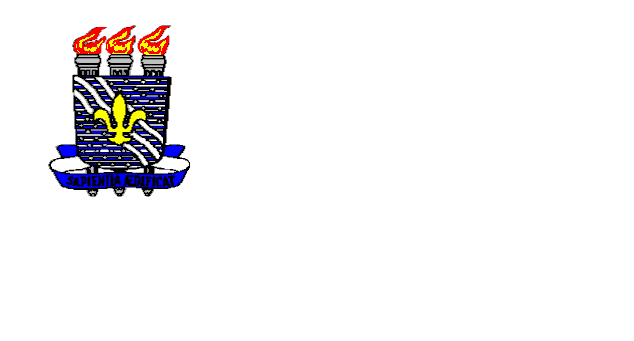 Serviço Público Federal Universidade Federal da Paraíba – UFPB Centro de Tecnologia e Desenvolvimento Regional – CTDRCandidato(a) TitularCandidato (a) Suplente